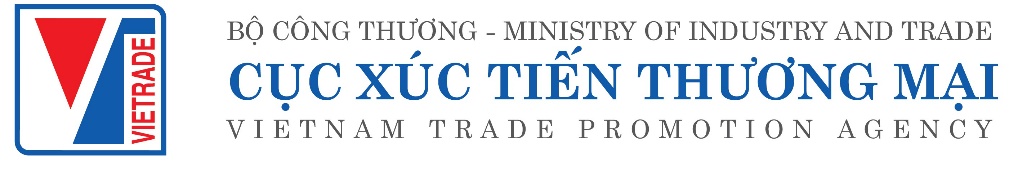 ĐƠN ĐĂNG KÝ THAM GIAĐOAN GIAO DỊCH THƯƠNG MẠI TẠI ÚC Thời gian (dự kiến): Từ ngày 24/6/2023 đến ngày 01/7/2023.1. Thông tin chung2. Đăng ký nhân sự tham gia đoànThông tin cá nhânKinh nghiệm công tác: 3. Dịch vụ cần hỗ trợ:4.  Sản phẩm/dịch vụ mang đi giới thiệu và mục tiêu giao thương với các đối tác Úc5. Chúng tôi cam kết chấp hành nghiêm chỉnh nội quy của Ban Tổ chức đoàn doanh nghiệp Việt Nam và các quy định pháp luật liên quan về việc xuất nhập cảnh và cử người đi công tác ở nước ngoài./.Tên đơn vị:     	Tiếng Việt:Tên đơn vị:     	Tiếng Việt:Tên đơn vị:     	Tiếng Việt:              	Tiếng Anh:              	Tiếng Anh:              	Tiếng Anh:Tên giao dịch:Tên giao dịch:Tên giao dịch:Tên giao dịch:Tên giao dịch:Tên giao dịch:Tên giao dịch:Tên giao dịch:Địa chỉ:Địa chỉ:Địa chỉ:Địa chỉ:Địa chỉ:Địa chỉ:Địa chỉ:Địa chỉ:Mã số thuế:Mã số thuế:Mã số thuế:Mã số thuế:Điện thoại:Điện thoại:Điện thoại:Điện thoại:E-mail:E-mail:E-mail:E-mail:Website:Website:Website:Website:Người liên hệ:                                             ĐT:                     Người liên hệ:                                             ĐT:                     Người liên hệ:                                             ĐT:                     Người liên hệ:                                             ĐT:                                                Email:                           Email:                           Email:                           Email:Loại hình tổ chứcLoại hình tổ chức DN Nhà nước  DN tư nhân 	    DN có vốn đầu tư nước ngoài  Tổ chức xúc tiến thương mại 	    Khác (đề nghị ghi rõ)					    ………………………………….. DN Nhà nước  DN tư nhân 	    DN có vốn đầu tư nước ngoài  Tổ chức xúc tiến thương mại 	    Khác (đề nghị ghi rõ)					    ………………………………….. DN Nhà nước  DN tư nhân 	    DN có vốn đầu tư nước ngoài  Tổ chức xúc tiến thương mại 	    Khác (đề nghị ghi rõ)					    ………………………………….. DN Nhà nước  DN tư nhân 	    DN có vốn đầu tư nước ngoài  Tổ chức xúc tiến thương mại 	    Khác (đề nghị ghi rõ)					    ………………………………….. DN Nhà nước  DN tư nhân 	    DN có vốn đầu tư nước ngoài  Tổ chức xúc tiến thương mại 	    Khác (đề nghị ghi rõ)					    ………………………………….. DN Nhà nước  DN tư nhân 	    DN có vốn đầu tư nước ngoài  Tổ chức xúc tiến thương mại 	    Khác (đề nghị ghi rõ)					    …………………………………..Loại hình kinh doanhLoại hình kinh doanh Sản xuất  	       Xuất khẩu 	    Nhập khẩu 	 Khác Sản xuất  	       Xuất khẩu 	    Nhập khẩu 	 Khác Sản xuất  	       Xuất khẩu 	    Nhập khẩu 	 Khác Sản xuất  	       Xuất khẩu 	    Nhập khẩu 	 Khác Sản xuất  	       Xuất khẩu 	    Nhập khẩu 	 Khác Sản xuất  	       Xuất khẩu 	    Nhập khẩu 	 KhácGiới thiệu chung về Tổ chức / Doanh nghiệp (tối đa là 300 chữ)Giới thiệu chung về Tổ chức / Doanh nghiệp (tối đa là 300 chữ)Hệ thống quản lý chất lượng áp dụng:  Hệ thống quản lý chất lượng áp dụng:   ISO  	       JIS 		     HACCP          Loại khác……………………………………….. ISO  	       JIS 		     HACCP          Loại khác……………………………………….. ISO  	       JIS 		     HACCP          Loại khác……………………………………….. ISO  	       JIS 		     HACCP          Loại khác……………………………………….. ISO  	       JIS 		     HACCP          Loại khác……………………………………….. ISO  	       JIS 		     HACCP          Loại khác………………………………………..Mã chứng khoán niêm yết trên thị trường (nếu có):                               Từ năm      Mã chứng khoán niêm yết trên thị trường (nếu có):                               Từ năm      Mã chứng khoán niêm yết trên thị trường (nếu có):                               Từ năm      Mã chứng khoán niêm yết trên thị trường (nếu có):                               Từ năm      Mã chứng khoán niêm yết trên thị trường (nếu có):                               Từ năm      Mã chứng khoán niêm yết trên thị trường (nếu có):                               Từ năm      Mã chứng khoán niêm yết trên thị trường (nếu có):                               Từ năm      Mã chứng khoán niêm yết trên thị trường (nếu có):                               Từ năm      Số lượng lao động:Số lượng lao động:Số lượng lao động:Số lượng lao động:Số lượng lao động:Số lượng lao động:Số lượng lao động:Số lượng lao động:Kết quả hoạt động kinh doanh, xuất khẩu: Kết quả hoạt động kinh doanh, xuất khẩu: Kết quả hoạt động kinh doanh, xuất khẩu: Kết quả hoạt động kinh doanh, xuất khẩu: Kết quả hoạt động kinh doanh, xuất khẩu: Kết quả hoạt động kinh doanh, xuất khẩu: Kết quả hoạt động kinh doanh, xuất khẩu: Kết quả hoạt động kinh doanh, xuất khẩu: Năm Tổng doanh thu (USD)Tổng doanh thu (USD)Tổng doanh thu (USD)Tổng doanh thu (USD)Tổng doanh thu (USD)Kim ngạch xuất khẩu (USD)Kim ngạch xuất khẩu (USD)20212022Mặt hàng/dịch vụ xuất khẩu sang ÚcMặt hàng/dịch vụ xuất khẩu sang ÚcMặt hàng/dịch vụ xuất khẩu sang ÚcMặt hàng/dịch vụ xuất khẩu sang ÚcMặt hàng/dịch vụ xuất khẩu sang ÚcMặt hàng/dịch vụ xuất khẩu sang ÚcMặt hàng/dịch vụ xuất khẩu sang ÚcMặt hàng/dịch vụ xuất khẩu sang ÚcSTTTên mặt hàng/dịch vụTên mặt hàng/dịch vụTên mặt hàng/dịch vụTên mặt hàng/dịch vụSố lượng (tấn)Số lượng (tấn)Kim ngạch (USD)Các hoạt động/dự án đã hoặc đang hợp tác với các đối tác tại Úc:1.2.Các hoạt động/dự án đã hoặc đang hợp tác với các đối tác tại Úc:1.2.Các hoạt động/dự án đã hoặc đang hợp tác với các đối tác tại Úc:1.2.Các hoạt động/dự án đã hoặc đang hợp tác với các đối tác tại Úc:1.2.Các hoạt động/dự án đã hoặc đang hợp tác với các đối tác tại Úc:1.2.Các hoạt động/dự án đã hoặc đang hợp tác với các đối tác tại Úc:1.2.Các hoạt động/dự án đã hoặc đang hợp tác với các đối tác tại Úc:1.2.Các hoạt động/dự án đã hoặc đang hợp tác với các đối tác tại Úc:1.2.Họ tênChức danhĐiện thoại liên hệNgày sinhSố hộ chiếu (công vụ hay phổ thông)Ngày cấp/Ngày hết hạn12Họ tênThời gian làm việc tại đơn vịKinh nghiệm tham gia giao dịch với đối tác nước ngoài Nghiệp vụ ngoại thươngTrình độ ngoại ngữ12 Visa Dịch vụ lưu trú (khách sạn, đi lại…) Phiên dịch Khác…………………………………………………………………………………… Khác…………………………………………………………………………………… Khác……………………………………………………………………………………1.2.Hạn đăng ký: Ngày 24/4/2023.……………ngày……tháng…….năm 2023Thủ trưởng đơn vị(Ký tên, đóng dấu)